Our Savior’s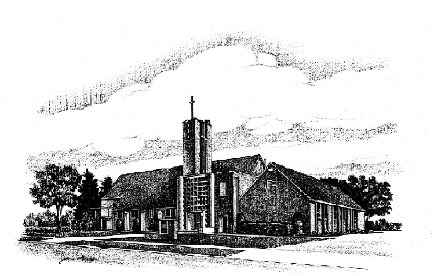 Lutheran ChurchAUGUST 2019 NewsletterOur Savior’s Mission StatementUsing God’s Word as a foundation, Our Savior’s Lutheran shall, through meaningful worship, study, prayer and mission outreach, provide a Christ-centered atmosphere of enthusiasm, support, sensitivity and openness to all people.God’s people find a place of belonging, God’s people devoted to seek God’s purposes, God’s people committed to compassionate caring.COUNCIL PRESIDENT’S LETTER TO OUR CONGREGATION:By the time you’re reading this, we hope to have paperwork signed and in place securing our interim pastor.  The schedule is set for her to begin in early September.  Pastor Betsy has been very helpful in setting up the schedule for the church services in August.  She has been and will be a very busy person.  This is a time when our congregation needs to be mindful of the fact that any help we can give her is a blessing. We need to take the load off of her shoulders any way that we can.Now is also the time for members to consider being on the call committee.  The committee’s role will be two-fold.  The first task will be to review, and if needed revise, our congregational profile.  Three years ago a task force did a wonderful job of developing that profile.  I don’t think it will be difficult to update.  The second, and most important task will be to call our new pastor.In God’s own way the process has already begun.  Hearts of perspective pastors are being stirred.  Members’ hearts are being stirred, as well.  I have already been approached by a few individuals who have asked that their names be considered for the call committee.  I cannot tell you how good it feels to have people show their gratitude and commitment by volunteering for this important step.  It shows me that we are a congregation of caring, compassionate people.Our interim pastor will ensure that not just the council and call committee is part of the search process.  One of her tasks will be to solicit and encourage congregational input.  God will guide us, and the interim pastor will be his voice.  This is an exciting time for us here at Our Saviors.  It’s part of our continuing story.  Learn to love that story.  Learn to live that story.  God’s Peace to all of you.Jerry KlevanCouncil PresidentReflectionswith Pastor Betsy Dartt     In early July, I enjoyed with friends a Shakespeare in the Park production in Rochester.  It was a wonderful comedy called The Servant of Two Masters.  Shakespeare is a master at comic situations that make you laugh and bring you to the relief that the blunders of people can actually have a happy ending.  In this play, a man thinks he has lost his job with one master and takes on service to another master, only to find that the first master still expects his service.  The man’s antics trying to keep the directions straight between the two masters and the confusion to others that is caused by misunderstandings and mistakes gives the audience many smiles and laughs.  Of course, we say to ourselves, “trying to serve two masters cannot be done—see what trouble it causes.”  Eventually, all the characters come to realize the folly and love prevails for a happy-ever-after-ending.     This of course reminded me of the words of Jesus to his followers, “No one can serve two masters.”  Jesus is speaking of the priorities we arrange in our lives.  We might say we serve God, but our actions might show that our time and energy is placed in worldly things for which we give God no room.  If our energy is on self-serving goals, we break the relationship with God and neighbor.  So Jesus says, “No one can serve two masters.  Either he will hate the one and love the other, or he will be devoted to the one and despise the other.  You cannot serve both God and mammon (material gain)”  Matthew 6:24  Life can get so mixed up when there are too many demands.  The misunderstandings and mistakes can be both laughable and costly.  Others around us are also caught in the confusion.           How amazing that God gracefully turns us around and finds ways to redeem our blunders.  We learn to trust God as the center of our lives and rely on God to provide for our needs.  We really do get a happy-ever-after-ending with God.   How is it with you?  Can you remember times when you have been caught between two competing masters?  Have you ever found it hard to put God first in your life?  By the grace of God, you and I have been called to the Lord’s service.  Life under this Master will give you abundantly more than you can imagine.  Education MinistryWe are enjoying the warmth and sunshine of summer but thinking about fall and seeing the kids again.  Calendars have been mailed to Sunday School and Confirmation families. Important dates to note:September 8:  Beginning of Sunday School		  Bibles given during Worship for		  3 yr olds, 3rd and 7th Grade		  Blessing of the BackpacksSeptember 11:  Parents and Confirmation    Students meet to discuss    Confirmation and expectationsEnjoy the rest of the summer!  We are so thankful to have you all in our church family!Blessings to all,Gina JahnPart-Time Education Coordinatorrickjahn71@gmail.com507-251-1610Readings for AugustAugust 41st Reading: Ecclesiastes 1:2, 12-14; 2:18-23Psalm: Psalm 49:1-122nd Reading: Colossians 3:1-11 Gospel: Luke 12: 13-21August 111st Reading: Genesis 15:1-6Psalm: Psalm 33:12-222nd Reading: Hebrews 11: 1-3, 8-16Gospel: Luke 12: 32-40August 181st Reading: Jeremiah 23: 23-29Psalm: Psalm 822nd Reading: Hebrews 11: 29 ; 12:2Gospel: Luke 12: 49-56August 251st Reading: Isaiah 58: 9b-14Psalm: Psalm103:1-82nd Reading: Hebrews 12:18-2915 Gospel: Luke 13:10-17Scriptures subject to changeThank you to…..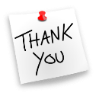 Just a BIG thank you to all the June service group people and others that helped out 
with cakes for the rash of funerals we had the last of June.  It was greatly appreciated.
Some of you got called 2 and even 3 times. 
Thanks,
Annette HylandThank you all for your prayers for my 3-year old great-grandson, Wesley Howard. He is doing okay after 8 months of intense chemotherapy for leukemia. He now moves to the maintenance please for 1 ½ years with less intense chemotherapy. I know your prayers have helped and they are deeply appreciated. Jeanette BakerThe membership ministry team would like to thank Kara for her devotion and hard work in organizing the coffee and treats after each worship service. She and her team of people have dutifully provided the treats and coffee every Saturday and Sunday.  Many have enjoyed and appreciated this special time of fellowship after worship.  The membership team would like to enlist the help from members of the congregation to keep this going.  Please let us know if you would be willing to help coordinate this fellowship or assist with treats or coffee - reach out to any Membership team member or the church office to let us know how you would like to help.  There will also be a sign-up board in the church lobby.  Thank you, Kara!  You will be missed.  The Membership Team - Deanne Spurgeon, Jan Christianson, Brooke Owens, Penny Ness, Sherry Wendt, and Jon LechnerWe are thankful to each of you for your support of the Scrip program. You have made it a success!  The funds received have been used for many youth activities. Thank you to each of you for taking the extra step to buy the card before you shop!  We have several Panera cards!  Stop by before your next visit to Panera. New to OSL Scrip: Scheels, Marcus Theatres, and Fleet Farm!!Thank you all!  Gina Jahn & Ann OeltjenHighlights from Church Council Meeting July 14th Worship Ministry Team Activities & Discussions: Planning a choir concert/fund raiser for the organ project, reviewed previous services, Team will do the Sunday worship assistant scheduling, Pastor Betsy shared the service schedule through the beginning of September, will not do the Christmas in July service, August outdoor service will be August 10, September 9 will be blessing of the backpacks, September 22 will be blessing of the farm implements, October 13 will be the polka service, Tentative dates: Lessons & Carols – December 1, Bluff Country Singers - December 8, Sunday School Program – December 15, and Youth Pageant – December 22. Will get acolyte gowns cleaned, update bread provider schedule and find two recipes to try for the bread Youth Ministry Team Activities & Discussions: Discussed upcoming youth activities.Education Ministry Team Activities & Discussions: No new items to report. Business & Stewardship Ministry Team Activities & Discussions: No new items to report. Membership Ministry Team Activities & Discussions: Discussed congregation movie night/afternoon, beer & hymns, hospitality review and update. Property Ministry Team Activities & Discussions: Stairway and sacristy ceilings have been repaired. Blinds for new windows are ordered. Youth Co-Ordinator Activities & Discussions: Discussed the mission trip, finances, and upcoming activities. Education Co-Ordinator Activities & Discussions: Changes coming for the Confirmation Program, mini VBS on July 28, staffing for Sunday School. Old Business Actions: No new items to report.New Business --Rick Christianson will serve as President Elect. --OSL will host the back to school kickoff event in August. --Council approved policy guidelines for unbudgeted fundraising events. --A choir concert/organ repair fund raiser with a free will donation will be November 10, 2019 at 2 p.m. --October 13, 2019 will be the Polka Service --November 9, 2019 will be Beer and Hymns. --Pastor Betsy will be paid a stipend for her extra hours.--Will seek permission for Shirley Gangstad to be able to consecrate elements for congregational member’s communion during the interim. --Rick Christianson will be added to applicable First State and Home Federal accounts. Detailed minutes are available on the bulletin board by the Food Cart--submitted by Helen House, SecretaryNext council meeting is August 11, at 10:15 following church serviceExecutive Meeting Thursday August 8, at 5 p.m.-------------------------------------------------------------------------------------------------------------------------------------------------------------------16th Annual, Back to School Kick OffAugust 14, 2019Our Savior’s Lutheran Church6:00-7:00pmFree supply shopping evening for Kingsland District students.Items needed: Expo Markers, disinfectant wipes, school glue, 1" 3-ring binders, 3" 3-ring binders, colored cardstock, white cardstock, broad Crayola markers, 8-tab dividersThe OSL Membership Team invites all members of OSL to a FREE movie night at Jem Theater in Harmony, Tuesday August 7th, at 7:00 p.m. The movie being shown is “Play a Flute”. Your admission is free, treats and transportation will be your responsibility. (Perhaps car-pooling could be arranged among those attending.) This movie is compliments of the Clifford Kumm Fund. Please join us in celebrating the 50th Wedding Anniversary of Leland & Linda Rentschler.  Open house Saturday, August 17th, 2019 from 2 - 5pm at the Five Wynds Event Center, located at 1047 N. Broadway, Spring Valley. You are invited to attend Bishop Steven Delzer’s Retirement Reception on Sunday, August 18 at Our Savior’s Lutheran Church in Faribault (1207 Prairie Ave SW).  The open house reception will be from 2-4 p.m. with a celebration and sending program from 4-4:30 p.mCaring & Concerns for members & friends in Special Care Facilities:Spring Valley Senior Living & Rehab:Lorraine Hancock, Delores Erichsen,  Eileen Freeman, Mary Jane Island (Ken Kraut’s mother), Bob & Maxine Jahn, Maxine Mlenar, Donna RoweSpring Valley Senior Living-Evergreens:Roy & Jan Christopherson, Dorothy Hafner, Mick Rathbun, Elaine Sheldon, Florence Thorson Spring Valley Estates:Bev Jertson, Joan BaarschOstrander Care & Rehab:Dale & Juneus Ristau, Darrell VikseGrand Meadow Care Center & Rehab:Lester Fimon, Jack FoxSenior Living, Rosemount:Melvin SchmidtWildwood Senior Living, Le Roy:Karilyn ReilandPrairie Meadows Senior Living, Kasson:Wil & Evelyn MohlisKnown to have been hospitalized in July:Todd Himle, Lorraine Hancock, Kelvin NiemeyerPlease note!Please remember to have family notify the church office if you are in the hospital. The privacy data laws do not allow the hospital to notify the church of your admittance. The Spring Valley Area Food Shelf appreciates all donations, cash or grocery items. At OSL, items can be left in the grocery cart at the east entrance.   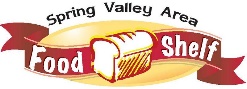 Memorials and HonorariumsIn Memory of Tyler Bucknell:Milestone Ministries: Ken & Brenda Clark, and friends & family of TylerBack to School Kickoff: Friends & family of TylerSewing Supplies for Christmas pageant costumes: Friends & family of TylerCaring Ministries: Dick & Sharon Jahn, General Fund: Ken & Joanne Vrieze, Friends & family of TylerWindows Fund: Lee & Carol HimleSunday School: Kelvin & Linda NiemeyerWELCA: Friends & family of TylerIn Memory of Deenie Seabright:General Fund: Don & Judy Rose, Cross Fund: Carol Ahern, Vic & Eileen RathbunWELCA: Harlan & Turby MarchantIn Memory of Glenna Vikse General Fund: Ken & Joanne Vrieze, Friends & Family of Glenna;Windows: Boyd & Bonnie GrabauCampership Fund: Ken & Janelle Kraut In Memory of Ruth Ness:General Fund: Shirley GangstadIn Memory of Peter HaackWindows: Boyd & Bonnie Grabau Attention all:We mailed this newsletter to all families that we have in our records. We are working toward a good plan for emailing to families/individuals, in order to save paper and cut postage costs. If you have a preferred email please let Linda know in the church office.  You may call 507-346-7251 or email oursaviorsspringvalley@gmail.com. We are working toward a smooth system.  We thank you for your patience through all the transitions!August  Service Group Organizer: Nancy WillfordThe service group lists are of people in the congre-gation who are asked to bring items for special events at the church.  Thank you to all the people in Our Savior’s who live out their faith in caring support of the ministries of the church. Jon & Ann Lechner           	  Dave & Colleen MarksSteve & Myrna Legreid                     Courtney PikeRuth Lemke	                                        Heidi MartinMitch & Bert Lenz	                             Taylor MartinPolly Lenz	                                          Pam McCabeCarol Lenz	                                  Cheryl McDonaldJoanne Leutink               	Jerry & Donna McDonaldCharles & Marilyn Liebold	       Scott & Kim MerkelEvelyn (Evie) Lorius	                               Jan MlenarHarlan & Turby Marchant	         Maxine Mlenar         Worship Assistants Sunday (9 am)   Sunday Ushers: (9 am) Ken Kujath, Nevin Stender & Brad IhrkeAugust 4: Acolytes  - Aspen &  Mason  Kolling Altar Guild – Verna Stockdale (8/3-4)Greeters - Harris & Geraldine Williams Scrip Sellers –Garrison Hubka & Ellie ArcherScripture Reader – Kathy Clark Videographer – Nora JahnAugust 11: Acolytes  -  Blake Oeltjen & Cole KruegelAltar Guild – Ann Thon ( 8/10-11)Bread Provider – Penny Ness (1 loaf )Communion - Joan Kujath, Penny Ness, & Helen HouseGreeters –  Ryan & Wendy ThonScrip Sellers: Alexys Harwood & Ashlyn HarwoodScripture Reader - Zach QueenslandVideographer –Reid KruegelAugust 18: Acolytes  - Garrison &  Gavin HubkaAltar Guild – Dawn Webster (8/17-18)Greeters –Brad & Ann IhrkeScrip Sellers – Nolan & Nick FetterlyScripture Reader – Kathy BaarschVideographer – Josh WarrenAugust 25: Acolytes  -  Christopher Knode  & Rylie JacobsonAltar Guild – Annette Hyland (8/24-25)Bread Provider – Penny Ness (1 loaf )Communion – Jerry Klevan, Paul Vomhof, Annette HylandGreeters – Jon & Deb DahlScrip Sellers – Rylie Jacobson & Audrey WebsterScripture Reader – Annette HylandVideographer –  Trey PokorneyAugust Offering Counter – Sharon JahnDeliver Meals on Wheels – Week of Aug. 19-23. Judy Frank & Nancy WillfordSaturday Service: (5:30)  August 3: Scripture Reader: Evelyn Clark  Saturday Usher: August 10: Scripture Reader: Shirley GangstadSaturday Usher: Carol Ahern & Eileen RathbunAugust 17:Scripture Reader: Zachary QueenslandSaturday Usher:  Kenny NorthwayAugust 24:  Scripture Reader: Evelyn Clark  Saturday Usher:  Linda KruegelAugust 31: Scripture Reader: Linda NiemeyerSaturday Usher:  Kelvin NiemeyerIf you’re unable to serve when scheduled, please find a substitute and notify the Church Office Manager with the change.    *Dates to Remember*August 22nd Bloodmobile at OSL 1-7 p.m.Visitation Ministry Meeting August 21st, 1:30Let’s Worship Together…Saturdays at 5:30 pmSundays at 9 amDVD played on Mondays at 4:15 PM at Spring Valley Care Center DVD played on Cable Television on KING4, if both weekend services are recorded, watch Saturday’s service Wednesdays at 7pm & Thursdays at 8pm, watch Sunday’s service on Fridays at 8pm, and the following Sundays at 2:30 pm Spring Valley Care Center Communion, Tuesday, August 20th, at 10 amHillside Communion, Tuesday  August 20th at 10:40 amEvergreen Communion, Wednesday, August 28th, at 2:30 pmBring your friends Everyone is welcomeView our Synod’s communications, The Bridge and River Crossings, WELCA River Channels newsletter and the ELCA Prayer Ventures on our Website.Our Savior’s Lutheran Church805 S Broadway Ave
Spring Valley, MN 55975Ph 507-346-7251    Email: oursaviorsspringvalley@gmail.comWebsite: www.oursaviorsspringvalley.com (our website is currently under some “reconstruction”. We appreciate your patience.Like us on Facebook Our Savior's Lutheran Church, Spring Valley, MN @OSLSVChurch Staff Visitation Minister – Pastor Betsy Dartt (c) 507-884-4853  betsy.dartt@gmail.com Office Manager – Linda Niemeyer   Education Coordinator-Gina Jahn–(c)507-251-1610Youth Coordinator – Ann Oeltjen –youthatosl@yahoo.comBookkeeper – Kathy MerkelBell Choir Director – Myrna Legreid      Choir Director/Accompanist – Elliott GrandallCustodian – Toni Sanders        Organist - Evelyn ClarkOffice Hours: Monday 			9 a.m.-NoonTues, Wed & Thurs 	9 a.m.-3 p.m.Fridays			CLOSEDRemember our Deadlines!Articles and announcements for the OSL Newsletter: The 17th of the month.Announcements for the worship bulletin: Thursday, noonWeather Cancellation Policy: Worship service cancellations will be announced on KAAL-TV, channel 6; KTTC-TV, channel 10; FOX-TV, channel 47; and Face Book.Please recycle this newsletter when you are finished with it.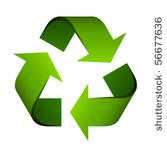 